       ANNEXURE-II		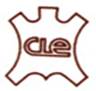 ANALYSIS – COUNTRY WISE EXPORT PERFORMANCE OF LEATHER, LEATHER PRODUCTS AND FOOTWEAR FROM INDIA DURING APRIL-SEPTEMBER 2022 VIS-A-VIS APRIL-SEPTEMBER 2021									1/2						: 2 :The Top 15 countries together account about 80% of India’s total leather & leather products export during April-September 2022 with export value of US $ 2261.84 Mn._________											2/2(VALUE IN MILLION US$)(VALUE IN MILLION US$)                          TOTAL                          TOTAL                          TOTALShare inShare inCOUNTRYAPR-SEPAPR-SEP% Changetotal export    total export202120222021APR-SEP 2021APR-SEP 2022U.S.A.505.35701.5738.83%22.35%24.69%GERMANY253.77309.0221.77%11.22%10.88%U.K.212.66276.0429.80%9.40%9.71%ITALY141.00189.7134.55%6.24%6.68%FRANCE125.64138.3810.14%5.56%4.87%NETHERLANDS97.14119.9323.46%4.30%4.22%SPAIN97.50109.3612.16%4.31%3.85%BELGIUM55.2873.9033.68%2.44%2.60%CHINA76.1871.41-6.26%3.37%2.51%U.A.E.50.0958.2916.37%2.22%2.05%AUSTRALIA43.5246.677.24%1.92%1.64%DENMARK31.3143.5839.19%1.38%1.53%POLAND38.4241.808.80%1.70%1.47%CANADA27.5841.6450.98%1.22%1.47%JAPAN28.9140.5440.23%1.28%1.43%PORTUGAL27.7639.7443.16%1.23%1.40%VIETNAM27.8934.5723.95%1.23%1.22%HONG KONG36.8732.43-12.04%1.63%1.14%AUSTRIA19.3425.1329.94%0.86%0.88%KOREA REP.18.1724.9237.15%0.80%0.88%SOMALIA12.0723.9598.43%0.53%0.84%CHILE20.2222.3610.58%0.89%0.79%SAUDI ARABIA12.6419.0650.79%0.56%0.67%S. AFRICA16.8418.409.26%0.74%0.65%MEXICO15.3618.3119.21%0.68%0.64%(VALUE IN MILLION US$)(VALUE IN MILLION US$)            TOTAL            TOTAL            TOTALShare inShare inCOUNTRYAPR-SEPAPR-SEP% Changetotal export    total export202120222021APR-SEP 2021APR-SEP 2022RUSSIA21.5516.39-23.94%0.95%0.58%SWEDEN15.1015.230.86%0.67%0.54%SWITZERLAND10.6014.7939.53%0.47%0.52%MALAYSIA13.8814.585.04%0.61%0.51%TURKEY7.4012.9575.00%0.33%0.46%SLOVAK REP8.8011.7433.41%0.39%0.41%INDONESIA10.2811.4711.58%0.45%0.40%ISRAEL7.879.0114.49%0.35%0.32%BANGLADESH6.968.7025.00%0.31%0.31%THAILAND8.768.67-1.03%0.39%0.31%NIGERIA7.778.5710.30%0.34%0.30%FINLAND6.898.0917.42%0.30%0.28%HUNGARY11.686.49-44.43%0.52%0.23%SINGAPORE5.796.3710.02%0.26%0.22%CZECH REP.5.085.436.89%0.22%0.19%CAMBODIA2.354.87107.23%0.10%0.17%NEW ZEALAND5.094.78-6.09%0.23%0.17%KENYA3.194.7047.34%0.14%0.17%GREECE3.074.6952.77%0.14%0.17%OMAN2.734.0849.45%0.12%0.14%NORWAY3.183.7016.35%0.14%0.13%TAIWAN3.262.88-11.66%0.14%0.10%SRI LANKA DES3.312.71-18.13%0.15%0.10%SUDAN3.391.09-67.85%0.15%0.04%DJIBOUTI1.260.85-32.54%0.06%0.03%OTHERS90.42127.7841.32%4.00%4.50%TOTAL2261.172841.5225.67%100.00%100.00%Source : DGCIS